Sommersemester 2024Vorlesungszeit: Dienstag, 02. April 2024, bis Samstag, 13. Juli 2024Exkursionswoche: Sonntag, 19. Mai 2024, bis Sonntag, 26. Mai 2024Feiertage in Niedersachsen:01.05.2024 Tag der Arbeit09.05.2024 Christi Himmelfahrt20.05.2024 PfingstmontagKWDATUMTerminTerminTHEMA „Bewegung“ THEMA „Bewegung“ BEMERKUNG1405.04.2411Einführung Prof. Folke Köbberling + Stella „Ziegelforschung“Wahl der WorkshopsGastvortrag Nick Crowe, Dr. Norbert HöpfnerNach dem Mittag:Workshop: Papiersteine herstellenEinführung Prof. Folke Köbberling + Stella „Ziegelforschung“Wahl der WorkshopsGastvortrag Nick Crowe, Dr. Norbert HöpfnerNach dem Mittag:Workshop: Papiersteine herstellenAusgabe: HA1Bewegung fokussiert1512.04.2422Ortssuche/Bodenbereitung/ Kartoffeln pflanzen / inkl.Ollja, Fortsetzung Papier- und Hanfkalksteine herstellen.Ortssuche/Bodenbereitung/ Kartoffeln pflanzen / inkl.Ollja, Fortsetzung Papier- und Hanfkalksteine herstellen.Abgabe: HA11619.04.243318.04.24 Abendvortrag (online) Susanne BrorsonVortrag “Mapping“ Prof. Folke Köbberling Gastvortrag Natalija Miodragovic18.04.24 Abendvortrag (online) Susanne BrorsonVortrag “Mapping“ Prof. Folke Köbberling Gastvortrag Natalija MiodragovicAusgabe: HA2 Mapping1726.04.2444Exkursion nach HannoverSprengelmuseum und  PLATZprojektExkursion nach HannoverSprengelmuseum und  PLATZprojekt1803.05.2455Gruppen-WorkshopGruppen-Workshop1910.05.24Brückentag FREI Mapping im SelbststudiumBrückentag FREI Mapping im Selbststudium2017.05.2466Gruppen-Workshop Gruppen-Workshop 2124.05.24FREI ExkursionswocheFREI Exkursionswoche2231.05.2477Gruppen-Workshop Gruppen-Workshop 2307.06.2488 Präsentation „Mapping“ Gruppe 1Gruppen-Workshop Präsentation „Mapping“ Gruppe 1Gruppen-WorkshopAbgabe  HA2 MappingHA2 MappingJe Person 3 Minuten2414.06.2499Präsentation „Mapping“ Gruppe 2Gruppen-Workshop Präsentation „Mapping“ Gruppe 2Gruppen-Workshop 2521.06.241010Evtl. Präsentation „Mapping“ Gruppe 3Gruppen-Workshop Evtl. Präsentation „Mapping“ Gruppe 3Gruppen-Workshop 2628.06.241111Gruppen-Workshop Gruppen-Workshop 2705.07.241212Aufbau RundgangKartoffelernteKartoffelessenAufbau RundgangKartoffelernteKartoffelessenFinale Abgabe Mapping2812.07.24.13RundgangRundgangAbgabe DIN A 3 Kartoffelstudie Abgabe Portfolio 26.07.24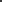 Abgabe DIN A 3 Kartoffelstudie Abgabe Portfolio 26.07.24